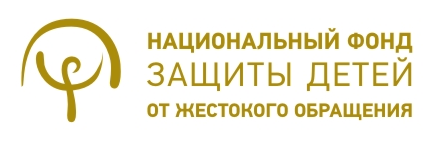 Заявка на участие в вебинаре «Взаимодействие органов исполнительной власти с некоммерческими организациями при реализации программ профилактики сиротства и развития семейного устройства детей, оставшихся без попечения родителей»ФИО участника: Регион: Название организации (полное): Телефон, факс: e-mail: 